+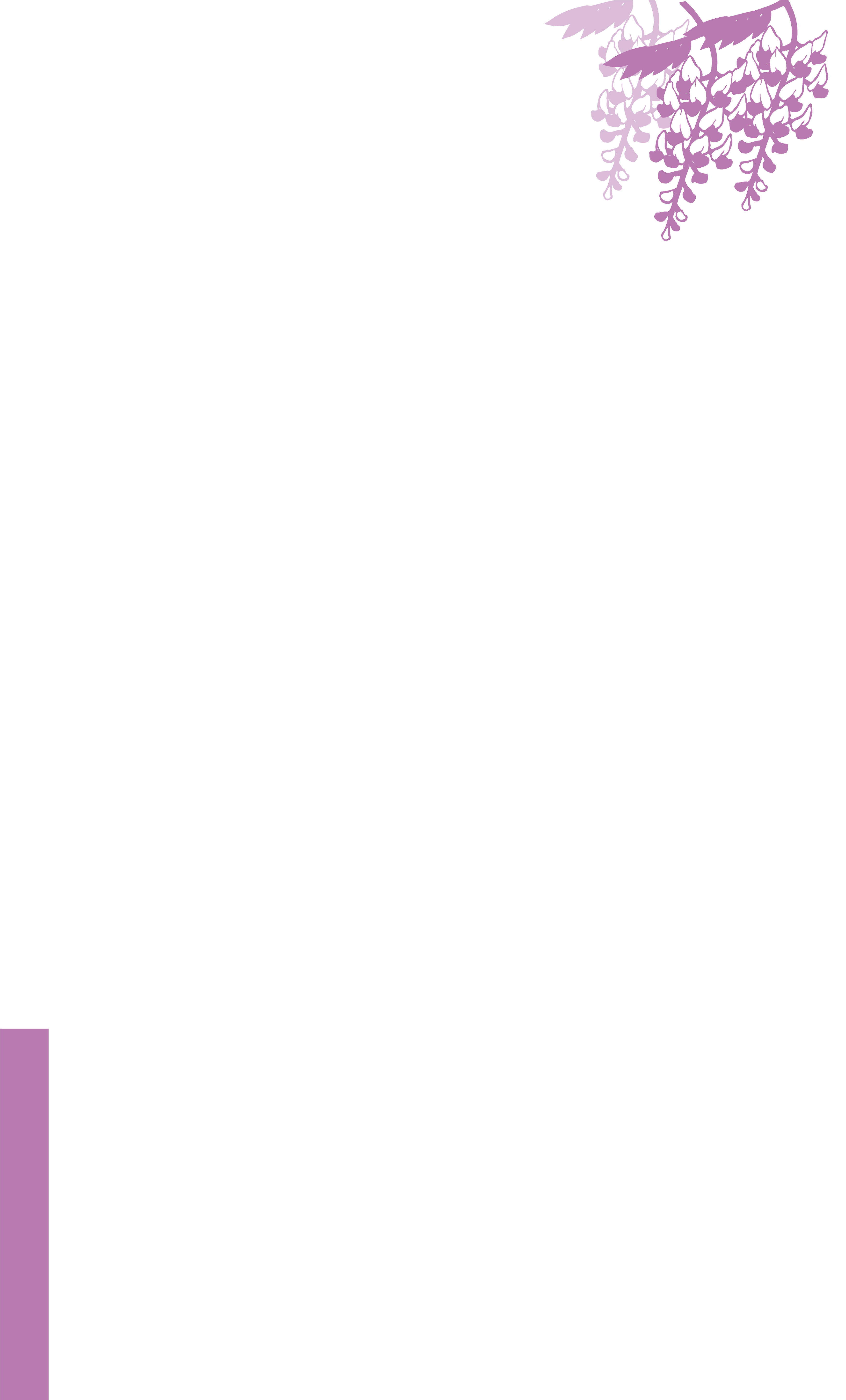 +++++++++